Anexa Nr____ la contractul nr. ____ din ____ _______2018CERERE DE PARTICIPARESe completează şi se expediază pe adresa: Direcţia Evenimente de Afaceri  CCI a RM, Chişinău, bl. Ştefan cel Mare, 151,  tel/fax: 210725, 211442, 238410 e-mail:  carolina.chiper@chamber.md; tatiana.ranga@chamber.md  
URL: www.chamber.md Solicităm următoarele: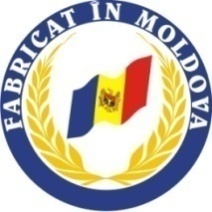 Expoziţia Republica MOLDOVA PREZINTĂ -201814 – 16 iunie 2019, or. Braşov, RomâniaFirma:  Firma:  Firma:  Firma:  Responsabil pentru participare la expoziţie:Nume, funcţia, telefon, fax:Responsabil pentru participare la expoziţie:Nume, funcţia, telefon, fax:Adresa: Adresa: Adresa: Adresa: Тelefon: Fax:Fax:Fax:Fax:E-mail: Cod fiscal:Cod fiscal:Cod TVA:	IBAN:IBAN:IBAN:Vor fi prezentate următoarele exponate:Vor fi prezentate următoarele exponate:Vor fi prezentate următoarele exponate:Vor fi prezentate următoarele exponate:Vor fi prezentate următoarele exponate:Vor fi prezentate următoarele exponate:Costul, leiхCantitatea=Suma, lei MDLSpaţiu expoziţional cort standard sub cerul liber  9 м2  (3 pereţi flexibili, , inscripție pe pazie (20 caractere), 1 masă, 2 scaune)Spaţiu expoziţional cort standard sub cerul liber  9 м2  (3 pereţi flexibili, , inscripție pe pazie (20 caractere), 1 masă, 2 scaune)Spaţiu expoziţional cort standard sub cerul liber  9 м2  (3 pereţi flexibili, , inscripție pe pazie (20 caractere), 1 masă, 2 scaune)8500,00х=Spaţiu expoziţional ½ cort standard sub cerul liber  4,5 м2  (inscripție pe pazie (20 caractere), 1 masă, 1 scaun)Spaţiu expoziţional ½ cort standard sub cerul liber  4,5 м2  (inscripție pe pazie (20 caractere), 1 masă, 1 scaun)Spaţiu expoziţional ½ cort standard sub cerul liber  4,5 м2  (inscripție pe pazie (20 caractere), 1 masă, 1 scaun)4250,00                                                            Dotări suplimentare: (se includ  in preț)                                                            Dotări suplimentare: (se includ  in preț)                                                            Dotări suplimentare: (se includ  in preț)                                                            Dotări suplimentare: (se includ  in preț)                                                            Dotări suplimentare: (se includ  in preț)                                                            Dotări suplimentare: (se includ  in preț)                                                            Dotări suplimentare: (se includ  in preț)Masă, 1 buc. Masă, 1 buc. 160,00160,00Scaun, 1 buc.Scaun, 1 buc.80,0080,00Vitrină (0,5m  х  1,0m  х 2,5 m) Vitrină (0,5m  х  1,0m  х 2,5 m) 900,00900,00Tejghea cu poliță interioară ( 0,5 m x 1,0 m x 1,0 m)Tejghea cu poliță interioară ( 0,5 m x 1,0 m x 1,0 m)800,00800,00Debara (1,0m x1,0 m)Debara (1,0m x1,0 m)900,00900,0050,0050,00Spaţiul expoziţional se consideră rezervat cu condiţia achitării a 100%  din  taxa de înregistrare și 100 % din costul de participare la expoziție în decurs de 3 zile de la data eliberării contului de plată. Spaţiul expoziţional se consideră rezervat cu condiţia achitării a 100%  din  taxa de înregistrare și 100 % din costul de participare la expoziție în decurs de 3 zile de la data eliberării contului de plată. Spaţiul expoziţional se consideră rezervat cu condiţia achitării a 100%  din  taxa de înregistrare și 100 % din costul de participare la expoziție în decurs de 3 zile de la data eliberării contului de plată. Spaţiul expoziţional se consideră rezervat cu condiţia achitării a 100%  din  taxa de înregistrare și 100 % din costul de participare la expoziție în decurs de 3 zile de la data eliberării contului de plată. Spaţiul expoziţional se consideră rezervat cu condiţia achitării a 100%  din  taxa de înregistrare și 100 % din costul de participare la expoziție în decurs de 3 zile de la data eliberării contului de plată. Spaţiul expoziţional se consideră rezervat cu condiţia achitării a 100%  din  taxa de înregistrare și 100 % din costul de participare la expoziție în decurs de 3 zile de la data eliberării contului de plată. Spaţiul expoziţional se consideră rezervat cu condiţia achitării a 100%  din  taxa de înregistrare și 100 % din costul de participare la expoziție în decurs de 3 zile de la data eliberării contului de plată. Spaţiul expoziţional se consideră rezervat cu condiţia achitării a 100%  din  taxa de înregistrare și 100 % din costul de participare la expoziție în decurs de 3 zile de la data eliberării contului de plată. Spaţiul expoziţional se consideră rezervat cu condiţia achitării a 100%  din  taxa de înregistrare și 100 % din costul de participare la expoziție în decurs de 3 zile de la data eliberării contului de plată. 